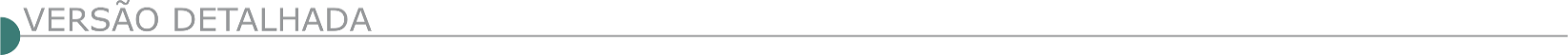 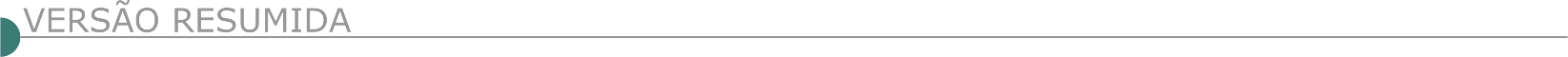 ESTADO DE MINAS GERAISSMOBI - SECRETARIA MUNICIPAL DE OBRAS E INFRAESTRUTURA - REABERTURA - PREGÃO ELETRÔNICO DQ 13.007/2023Objeto: Manutenção, revitalização e conservação das calçadas portuguesas públicas e de interesse da Administração, localizadas no hipercentro de Belo Horizonte. O Pregoeiro da Secretaria Municipal de Obras e Infraestrutura – SMOBI, nomeado pela Portaria SMOBI nº 06/2024, no uso de suas atribuições, comunica aos interessados na licitação em referência, a necessidade de retificação do edital, conforme circular nº 02. Obtenção do Edital: O Edital e seus anexos encontram-se disponíveis para acesso dos interessados no site da PBH, no link licitações e editais (www.prefeitura.pbh.gov.br/licitações), no Portal Nacional de Contratações Públicas – PNCP (www.pncp.gov.br) e também na GERÊNCIA DE LICITAÇÕES – GELIT/DAQC da Secretaria Municipal de Obras e Infraestrutura - SMOBI, localizada em Belo Horizonte na Rua dos Guajajaras, n° 1.107, Térreo, Lourdes, de segunda à sexta-feira, no horário de 9h às 12h e de 14h às 17h. Lançamento de proposta comercial: 09h59m do dia 24/05/2024. Abertura da sessão pública de lances, às 10hs do dia 24/05/2024. Recebimento dos documentos de proposta e habilitação: apenas do licitante vencedor, mediante convocação em meio eletrônico. PREFEITURA MUNICIPAL DE ÁGUA BOACONCORRÊNCIA Nº 3/2024Objeto: Construção de muro de arrimo para contenção de encostas na rua da saudade no município de Água Boa Mg. Data de abertura 27/05/2024 às 08h30min. OS EDITAIS E SEUS ANEXOS PODERÃO ser adquiridos na sala da CPL na Avenida Espírito Santo nº 14 - Centro - Água Boa - MG e pelo site www.aguaboa.mg.gov.br.CONCORRÊNCIA Nº 6/2024Objeto: Execução da obra de construção de sistema de esgotamento sanitário do Bairro Santa Clara - Etapa 1. Data de abertura 28/05/2024 às 08h30min. OS EDITAIS E SEUS ANEXOS PODERÃO SER ADQUIRIDOS na sala da CPL na Avenida Espírito Santo nº 14 - Centro - Água Boa - MG e pelo site www.aguaboa.mg.gov.br.PREFEITURA MUNICIPAL DE BRASILÂNDIA DE MINAS - CONCORRÊNCIA ELETRÔNICA 02/2024Objeto: Execução de pavimentação asfáltica em CBUQ=3,0cm concreto betuminoso usinado a quente nas Ruas Santo Expedito, Rua Primavera e Rua Ermezinda Santana de Souza – Bairro, Porto, que no dia 03 de junho de 2024, a partir das 10h00min. Maiores informações poderão ser obtidas pelo tel. 38- 35621202, ou e-mail –licitacao@brasilandiademinas.mg.gov.br, www.brasilandiademinas.mg.gov.br, www.bnc.org.br ou no edifício sede da Prefeitura.PREFEITURA MUNICIPAL DE BUGRE - CONCORRÊNCIA PÚBLICA Nº 006/2024Objeto: Execução de obra de pavimentação em blocos intertravado de concreto no trecho denominado Morro do Aconchego e outros. A Abertura será dia 27/05/2024, as 13:h00min na Prefeitura Municipal de Bugre, a Avenida Valério Viana, nº 54, Centro – Bugre – MG.PREFEITURA MUNICIPAL DE CACHOEIRA DA PRATA CONCORRÊNCIA PÚBLICA ELETRÔNICA N° 005/2024Objeto: Execução de recapeamento asfáltico em concreto betuminoso usinado a quente (CBUQ), para atender o Município de Cachoeira da Prata/MG, convênio de saída n° 1301000292/2024 - SEINFRA, que será realizado na data de 24/05/2024, às 09:00h, através do portal AMM licita https://ammlicita.org.br, informações pelo e-mail: licitacao@cachoeiradaprata.mg.gov.br, ou pelo site www.cachoeiradaprata.mg.gov.br/, https://ammlicita.org.brCONCORRÊNCIA PÚBLICA ELETRÔNICA N° 006/2024Objeto: Execução de obras de drenagem pluvial, pavimentação e redes de água e esgoto sanitário em diversas ruas do bairro recanto dos angicos, que será realizado na data de 19/06/2024, às 09:00h, através do portal AMM licita https://ammlicita.org.br, informações pelo e-mail: licitacao@cachoeiradaprata.mg.gov.br, ou pelo site www.cachoeiradaprata.mg.gov.br/, https://ammlicita.org.br.PREFEITURA MUNICIPAL DE CAMPO DO MEIO - CONCORRÊNCIA Objeto: Ampliação da pavimentação asfáltica da Rua Avelino Silvério De Oliveira, contendo calçadas, acessibilidade e sinalização viária, localizada na área urbana, bairro São José I, da cidade de Campo do Meio - Mg, com emprego de mão de obra e material. Abertura: 11/06/2024 às 09:00:00 horas na sala de licitações. O edital pode ser adquirido na sede da Prefeitura Municipal, Rua Dr. José Mesquita Neto, nº. 356, centro da cidade de Campo do Meio, no Departamento de Compras, Informações complementares na sede da Prefeitura Municipal, SITE: www.campodomeio.mg.gov.br, diário oficial da união, no Departamento de Compras, ou pelo telefone: (35) 3857-1319.PREFEITURA MUNICIPAL DE CARMO DA MATA - CONCORRÊNCIA ELETRÔNICA Nº 011/2024Objeto: Execução de obras de reforma dos ESFs do Município de Carmo da Mata/MG, a partir de projetos existentes doravante denominados anexos, incluindo mão de obra e materiais, conforme especificações constantes do projeto básico, planilhas orçamentárias, projetos existentes e demais documentos, em atendimento às necessidades da Prefeitura Municipal de Carmo da Mata/MG. Data e Horário de início da sessão: 27/05/2024, 13:00 hs. Portal: www.licitardigital.com.br. Maiores informações e Edital completo no site: www.carmodamata.mg.gov.br e www.licitardigital.com.br.PREFEITURA MUNICIPAL DE CAPINÓPOLIS - CONCORRÊNCIA ELETRÔNICA Nº 006/2024Objeto: Execução de obras de recapeamento asfáltico em CBUQ na Avenida José Maximiano da Silva II no município de Capinópolis-MG. Início da disputa da Concorrência Eletrônica: 24/05/2024 às 15h00min (quinze horas). Edital nos sites: www.capinopolis.mg.gov.br e www.licitanet.com.br. Informações pelo telefone: 034-3263-0320.PREFEITURA MUNICIPAL DE CLÁUDIO - CONCORRÊNCIA 004/2024Objeto: Recapeamento Asfáltico, em diversos bairros conforme projeto anexo. A realizar-se no dia 24/05/2024 às 09:30. Cópia do Edital à disposição dos interessados nos sites do PCNP - Portal Nacional de Contratações Públicas, site da Licitar Digital, site da Prefeitura de Cláudio/MG e também na Av. Presidente Tancredo Neves, nº 152, Centro, nesta cidade, no horário de 08h00 as 17h00, de segunda a sexta-feira.PREFEITURA MUNICIPAL DE CRUCILÂNDIACONCORRÊNCIA Nº 03/2024Objeto: Execução de obra de Pavimentação asfáltica em CBUQ - no Povoado de Machados. Data da abertura: 30/05/2024 as 10:00 h. Maiores informações: (031) 3574-1260 - S. Licitação, Av. Ernesto Antunes da Cunha, 67, Centro, Crucilândia/MG - e-mail: licitacao@prefeituradecrucilandia.mg.gov.br.CONCORRÊNCIA Nº 04/2024Objeto: Execução de obras de melhoria de vias públicas em concreto betuminoso usinado a quente (C.B.U.Q.), na Rua Walison Geraldo de Abreu, município de Crucilândia/ MG, Data da abertura: 29/05/2024 as 10:00 h. Maiores informações: (031) 3574-1260 - S. Licitação, Av. Ernesto Antunes da Cunha, 67, Centro, Crucilândia/MG - e-mail: deptocompras@prefeituradecrucilandia.mg.gov.br.PREFEITURA MUNICIPAL DE COIMBRA - CONCORRÊNCIA ELETRÔNICA 001/2024Objeto:  Contratação de empresa para a construção do centro de especialidade de forma a contemplar o atendimento de diversas áreas de especialidade em saúde em um único espaço, proporcionando aos coimbrenses, maior conforto e acesso a saúde de qualidade. início da sessão da disputa de preços: às 08 horas e 30 min, do dia 28 de maio de 2024.Portal de Compras a ser utilizado será o Portal de Compras Públicas, link: https://www.portaldecompraspublicas.com.br para todas as referências de tempo será observado o horário de Brasília (DF). PREFEITURA MUNICIPAL DE CONCEIÇÃO DA APARECIDA - CONCORRÊNCIA Nº 2/2024Objeto: Pavimentação asfáltica para execução de pavimentação nos trechos da estrada determinada em projeto executivo, com o fornecimento de corte de material e regularização de subleito, execução de base e sub-base, transporte, limpeza e remoção de material, drenagem pluvial, transposição de segmentos de sarjeta, sinalização, complementos constantes no memorial descritivo, pavimentação asfáltica usinada a quente (CBUQ), e mão de obra necessária na continuação da estrada vicinal Dr. André Lourenço, que liga o município de Conceição da Aparecida - MG ao município de Nova Resende - MG, conforme contrato OGU nº 950465/2023 - Operação 1090581-60, Programa Desenvolvimento Regional, Territorial Urbano - pavimentação de estradas rurais, conforme condições e especificações contidas no Termo de Referência - Anexo I do Edital e seus anexos. A sessão pública desta Concorrência Eletrônica será realizada no dia 22/05/2024 às 09:00 horas, perante o sistema eletrônico provido pelo(a) BLL Compras no endereço eletrônico https://bll.org.br/. O Edital estará disponível através dos Sites: https://bll.org.br/, https://conceicaodaaparecida.mg.gov.br/site/ e no Portal Nacional de Contratações Públicas (PNCP). Informações pelo e-mail: licitacaopmca@yahoo.com.br.PREFEITURA MUNICIPAL DE FORTUNA DE MINASERRATA - CONCORRÊNCIA ELETRÔNICA Nº 01/2024  Objeto: Contratação de empresa para pavimentação asfáltica e recapeamento em vias urbanas e rurais com drenagem, sarjeta, meio fio e sinalização horizontal e vertical. A abertura da Sessão Pública será realizada por meio do portal eletrônico AMM Licita (https://ammlicita.org.br/). ERRATA - CONCORRÊNCIA ELETRÔNICA Nº 02/2024Objeto: Contratação de empresa para implantação de pavimentação asfáltica da estrada municipal que liga Rodovia Estadual AMG-350 (Fortuna de Minas) à Rodovia MG238 (Cachoeira da Prata). A abertura da Sessão Pública será realizada por meio do portal eletrônico AMM Licita (https://ammlicita.org.br/). As Erratas, os editais e seus anexos estão à disposição dos interessados na Av. Renato Azeredo, 210, Centro, Fortuna de Minas/MG - CEP: 35.760-000, para consulta através do e-mail: licitacao@fortunademinas.mg.gov.br, pelo site www.fortunademinas.mg.gov.br e pelo provedor do sistema AMM Licita https://app2.licitardigital.com.br/pesquisa. Informações pelo (31)3716-7138/ (31)3716-7111.PREFEITURA MUNICIPAL DE JEQUITIBÁ CONCORRÊNCIA ELETRÔNICA Nº 2/2024Objeto: Execução de obras de pavimentação asfáltica e construção de calçada, que no dia 22/05/2024 (quarta-feira) as 09:00 horas. A íntegra do edital, com todas as exigências, condições e especificações estabelecidas para o processo licitatório, está à disposição dos interessados no setor de licitações da Prefeitura Municipal de jequitibá/MG, situada na Av e n i d a Raimundo Ribeiro da Silva, nº 145 - Centro -Jequitibá/MG, ou no site oficial do município: www.jequitiba.mg.gov.br ou ainda no site de licitações Licitar Digital: www.licitardigital.com.br. Leis Federais 14.133/2021. Mais informações poderão ser obtidas através dos telefones (31) 2233 0100 - (31) 3717-6222. CONCORRÊNCIA ELETRÔNICA Nº 3/2024Objeto: Execução de obras de pavimentação de alvenaria poliédrica na comunidade rural de vargem bonita, que no dia 23/05/2024 (quinta-feira) as 09:00 horas. A íntegra do edital, com todas as exigências, condições e especificações estabelecidas para o processo licitatório, está à disposição dos interessados no setor de licitações da Prefeitura Municipal de jequitibá/MG, situada na Avenida Raimundo Ribeiro da Silva, nº 145 - Centro - Jequitibá/MG, ou no site oficial do município: www.jequitiba.mg.gov.br ou ainda no site de licitações Licitar Digital: www.licitardigital.com.br. Leis Federais 14.133/2021. Mais informações poderão ser obtidas através dos telefones (31) 2233 0100 - (31) 3717-6222.PREFEITURA MUNICIPAL DE MONTE CARMELO - CONCORRÊNCIA Nº 3/2024Objeto: Recapeamento de vias urbanas que fará realizar no dia de 22/05/2024, às 09:00 horas, por meio eletrônico através do site www.licitanet.com.br no Setor de Licitações da Prefeitura Municipal de Monte Carmelo - MG. Para obterem maiores informações os interessados poderão procurar o Setor de Licitações situado à Avenida Olegário Maciel, n° 129, 2º Andar, Bairro Centro - Monte Carmelo - MG, de 08:00 às 11:30, e de 13:30 às 17:00 ou ligue (34) 3842-5880 ou ainda pelo e-mail licitacao@montecarmelo.mg.gov.br. O edital resumido encontra-se a disposição dos interessados no site www.montecarmelo.mg.gov.br.PREFEITURA MUNICIPAL DE POMPÉU – CONCORRÊNCIA ELETRÔNICA Nº 009/2024Objeto: Construção da Praça Juquinha Maciel, localizada no Bairro Cruz das Almas no Município de Pompéu/MG, Tipo: MENOR PREÇO”, critério de julgamento “MENOR PREÇO GLOBAL”. Data da abertura: 19/06/2024 às 08:30h. Informações: Tel: (37) 3523 8508.  O edital poderá ser obtido pelo e-mail: editaislicitacao@pompeu.mg.gov.br ou site www.pompeu.mg.gov.br.PREFEITURA MUNICIPAL DE SÃO JOÃO DEL-REI - CONCORRÊNCIA PÚBLICA Nº 01/2024Objeto: Execução de serviços de pavimentação asfáltica de Estradas Vicinais (Trecho 2 da estrada de acesso ao Distrito de São Gonçalo do Amarante – Caburu), no Município de São João Del-Rei. Data: 23/05/2024, às 09h. Edital disponível no site: www.saojoaodelrei.mg.gov.br.PREFEITURA MUNICIPAL DE TURMALINA - CONCORRÊNCIA PÚBLICA Nº 001/2024Objeto: Execução de pavimentação asfáltica em PMF – pré-misturado a frio, sinalização horizontal e vertical, em vias urbanas no município de turmalina, com entrega dos envelopes de habilitação e proposta às 08:00 horas do dia 24 de maio de 2024. Demais informações e Edital à disposição na Av. Lauro Machado, nº 230 – Centro, pelo telefone nº (38) 3527-1257 atendimento em h. comercial, pelo e-mail: licita20172020@yahoo.com, pelo site www.turmalina.mg.gov.br/licitacoes/1 e pelo https://licitar.digital/.ESTADO DO CEARÁDNIT - DEPARTAMENTO NACIONAL DE INFRAESTRUTURA DE TRANSPORTES - PREGÃO ELETRÔNICO Nº 90148/2024Objeto: Contratação de empresa especializada para Execução dos Serviços Necessários de Manutenção Rodoviária (Conservação/Recuperação) na Rodovia BR-222/CE; trecho: FORTALEZA (AV. BEZERRA DE MENEZES) - DIV.CE/PI; subtrecho: ENTR CE-243 (ITAPAGÉ) - ACESSO OESTE SOBRAL E ACESSO LESTE DE SOBRAL/CE; segmento: Km 0,00 ao Km 3,70 / Km 122,30 ao Km 228,20; extensão: 109,60 Km, sob jurisdição da SUPERINTENDÊNCIA REGIONAL DO DNIT NO ESTADO DO CEARÁ. Total de Itens Licitados: 1. Edital: 08/05/2024 das 08h00 às 12h00 e das 13h30 às 17h30. Endereço: Km 06 da Rod Br 116, Cajazeiras - Fortaleza/CE ou https://www.gov.br/compras/edital/393024-5-90148-2024. Entrega das Propostas: a partir de 08/05/2024 às 08h00 no site www.gov.br/compras. Abertura das Propostas: 22/05/2024 às 09h30 no site www.gov.br/compras. Informações Gerais: O edital e seus anexos também estão disponíveis em https://www.gov.br/dnit/ptbr/assuntos/licitacoes/superintendencias/editais-de-licitacoes/.DISTRITO FEDERALDIRETORIA EXECUTIVA - COORDENAÇÃO-GERAL DE CADASTRO E LICITAÇÕES-DAF AVISO DE LICITAÇÃO CONCORRÊNCIA Nº 90144/2024 Objeto: Contratação integrada de empresa para elaboração dos projetos básico e executivo de engenharia e execução das obras de duplicação, restauração e melhoramentos na rodovia BR-381/MG, lote 8A. Total de Itens Licitados: 1. Edital: 08/05/2024 das 08h00 às 12h00 e das 14h00 às 17h59. Endereço: Saun Quadra 3 Bloco a - Mezanino - Cgcl, Asa Norte - BRASÍLIA/DF ou https://www.gov.br/compras/edital/393003-3-90144-2024. Entrega das Propostas: a partir de 08/05/2024 às 08h00 no site www.gov.br/compras. Abertura das Propostas: 02/08/2024 às 15h00 no site www.gov.br/compras. Informações Gerais: O edital poderá ser obtido por meio dos sítios: www.dnit.gov.br ou www.gov.br/compras.ESTADO DO ESPÍRITO SANTOPREFEITURA MUNICIPAL DE JERÔNIMO MONTEIRO - CONCORRÊNCIA ELETRÔNICA Nº 00004/2024Objeto: Execução das obras de drenagem e pavimentação de vias urbanas no município de Jeronimo Monteiro-Es. Data e horário de abertura: 27/05/2024 às 08h30min. Local: portal de compras do governo federal https://www.gov.br/compras/pt-br. A integra do edital e seus anexos encontram-se disponíveis para download nos sítios www.jeronimomonteiro.es.gov.br/licitacoes e https://www.gov.br/compras/pt-br.ESTADO DO MATO GROSSO DO SULDNIT - DEPARTAMENTO NACIONAL DE INFRAESTRUTURA DE TRANSPORTES - CONCORRÊNCIA Nº 90099/2024 Objeto: Execução de obras de execução das obras de restauração e estabilização do terrapleno na rodovia BR-262 /MS, na divisa SP/MS (Início Ponte S/ Rio Paraná) - Front Brasil/Bolívia (Corumbá), entroncamento MS-184 (Buraco das Piranhas) - Início ponte sobre o Rio Paraguai, segmento: km 659,20 ao km 706,10, com extensão de 46,90 km. Total de Itens Licitados: 1. Edital: 08/05/2024 das 08h00 às 11h30 e das 13h30 às 17h30. Endereço: Rua Antônio Maria Coelho, 3099, Jardim Dos Estados - Campo Grande/MS ou https://www.gov.br/compras/edital/393010-3-90099-2024. Entrega das Propostas: a partir de 08/05/2024 às 08h00 no site www.gov.br/compras. Abertura das Propostas: 18/06/2024 às 10h00 no site www.gov.br/compras. Informações Gerais: EDITAL E ANEXOS disponibilizados no sítio de licitações do DNIT: https://www.gov.br/dnit/ptbr/assuntos/licitacoes/superintendencias/editais-de-licitacoes. ESCLARECIMENTOS: scl.ms@dnit.gov.br.ESTADO DE SÃO PAULOSABESP – COMPANHIA DE SANEAMENTO BÁSICO DO ESTADO DE SÃO PAULOLI CSM 00.408/24Objeto: Execução de obras do SES Residencial Nancy no município de General Salgado compreendendo: ligações domiciliares de esgoto, redes coletoras de esgoto e linha recalque de esgoto no âmbito da Coordenadoria de Projetos Regionais Norte - TIP e Unidade de Negócio Baixo Tietê - RT. Edital para “download” a partir de 09/05/2024 - www.sabesp.com.br no acesso fornecedores - mediante obtenção de senha e credenciamento (condicionante a participação) no acesso Licitações Eletrônicas Cadastro de Fornecedores. Envio das Propostas a partir da 00h00 de 03/06/2024 até as 9h00 de 04/06/2024 - www.sabesp.com.br no acesso fornecedores - Licitações Eletrônicas. As 9h05 será dado início a Sessão Pública. LICITAÇÃO LI CSM 00.797/24Objeto: Execução das obras de afastamento e coleta de esgotos no município de Guarulhos e Arujá, Bacia TL-10, margem esquerda do Alto Baquirivu-Guaçu, vinculadas as metas de performance e integrantes do programa de despoluição do Rio Tietê – Integra Tietê – Pacote 20.Edital para “download” a partir de 10/05/24/24 - www.sabesp.com.br no acesso fornecedores - mediante obtenção de senha e credenciamento no acesso Licitações Eletrônicas Cadastro de Fornecedores. Envio das Propostas a partir da 00h00 de 16/07/24 até as 09h00 de 17/07/24 - www.sabesp.com.br no acesso fornecedores - Licitações Eletrônicas. As 09h00 será dado início a Sessão Pública.LICITAÇÃO CSM-00.854/24Objeto: Execução das Obras de Afastamento e Coleta de Esgotos no Município de São Paulo, Bacias TC-02, TC-04, TC-06, TC-08 e TC10, Córregos Cintra, Pirituba, Verde E Rio Das Pedras, Vinculadas as Metas De Performance e Integrantes do Programa de Despoluição do Rio Tietê – Integra Tietê – Pacote 2C. Edital para “download” a partir de 08/05/24 - www.sabesp.com.br no acesso fornecedores - mediante obtenção de senha e credenciamento (condicionante a participação) no acesso Licitações Eletrônicas Cadastro de Fornecedores. Envio das Propostas a partir da 00h00 de 16/07/24 até às 14h00 de 17/07/24 - www.sabesp.com.br no acesso fornecedores - Licitações Eletrônicas. Às 14h05 será dado início a Sessão Pública. LICITAÇÃO CSM-00.855/24Objeto: Execução das Obras de Afastamento e Coleta de Esgotos no Município de São Paulo, Bacia TC-12, Rio Cabuçu de Baixo, Vinculadas as Metas de Performance e Integrantes do Programa de Despoluição do Rio Tietê – Integra Tietê – Pacote 2B. Edital para “download” a partir de 08/05/24 - www.sabesp.com.br no acesso fornecedores - mediante obtenção de senha e credenciamento (condicionante a participação) no acesso Licitações Eletrônicas Cadastro de Fornecedores. Envio das Propostas a partir da 00h00 de 17/07/24 até às 09h00 de 18/07/24 - www.sabesp.com.br no acesso fornecedores.LICITAÇÃO CSM-00.900/24Objeto: Execução das Obras de Afastamento e Coleta de Esgotos no Município de Arujá e Guarulhos, Bacia TL-10, Margem Direita do Alto Baquirivu-Guaçu, Vinculadas as Metas de Performance e Integrantes do Programa de Despoluição do Rio Tietê – Integra Tietê – Pacote 19. Edital para “download” a partir de 08/05/24 - www.sabesp.com.br no acesso fornecedores - mediante obtenção de senha e credenciamento (condicionante a participação) no acesso Licitações Eletrônicas Cadastro de Fornecedores. Envio das Propostas a partir da 00h00 de 17/07/24 até às 14h00 de 18/07/24 - www.sabesp.com.br no acesso fornecedores - Licitações Eletrônicas. Às 14h05 será dado início a Sessão Pública. - PUBLICIDADE –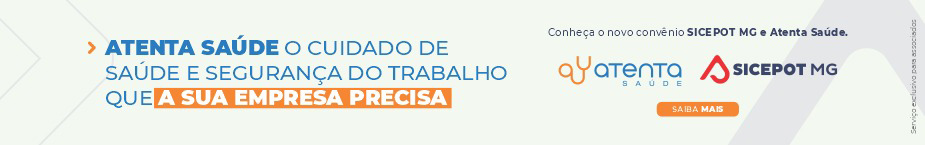 ÓRGÃO LICITANTE: COPASA-MGEDITAL: LICITAÇÃO Nº CPLI. 0620240026Endereço: Rua Carangola, 606, térreo, bairro Santo Antônio, Belo Horizonte/MG.Informações: Telefone: (31) 3250-1618/1619. Fax: (31) 3250-1670/1317. E-mail: cpli@copasa.com.brEndereço: Rua Carangola, 606, térreo, bairro Santo Antônio, Belo Horizonte/MG.Informações: Telefone: (31) 3250-1618/1619. Fax: (31) 3250-1670/1317. E-mail: cpli@copasa.com.brOBJETO:  Execução, com fornecimento total de materiais, das Obras e Serviços de Implantação de (três) Reservatórios Metálicos Elevado - 50m3, para o Sistema de Abastecimento de Água do Município de Visconde do Rio Branco / MG.DATAS: 1.2 O Período de encaminhamento da Proposta Comercial e da Documentação de Habilitação será do dia 09/05/24 até o dia 04/06/2024 às 14:30 horas.Prazo de execução: 12 meses.VALORESVALORESValor Estimado da ObraCapital Social Igual ou SuperiorR$ 1.812.872,53-CAPACIDADE TÉCNICA: a) Reservatório em aço com capacidade igual ou superior a 25 (vinte e cinco) m3.CAPACIDADE TÉCNICA: a) Reservatório em aço com capacidade igual ou superior a 25 (vinte e cinco) m3.CAPACIDADE OPERACIONAL: -CAPACIDADE OPERACIONAL: -ÍNDICES ECONÔMICOS: CONFORME EDITAL. ÍNDICES ECONÔMICOS: CONFORME EDITAL. OBSERVAÇÕES: Para acesso ao sistema eletrônico, os interessados deverão credenciar-se pelo site www.copasa.com.br, obedecendo a todas as instruções nele contidas, antes da data de realização desta Licitação, definida no item 1.2 deste Edital. 1.4.2 Para o credenciamento deverá ser observado, especificamente, o item “Cadastro de Fornecedores” da página de instruções do site www.copasa.com.br. As informações complementares para credenciamento poderão ser obtidas pelos telefones: (31) 3250-1746 ou 3250-1597.OBSERVAÇÕES: Para acesso ao sistema eletrônico, os interessados deverão credenciar-se pelo site www.copasa.com.br, obedecendo a todas as instruções nele contidas, antes da data de realização desta Licitação, definida no item 1.2 deste Edital. 1.4.2 Para o credenciamento deverá ser observado, especificamente, o item “Cadastro de Fornecedores” da página de instruções do site www.copasa.com.br. As informações complementares para credenciamento poderão ser obtidas pelos telefones: (31) 3250-1746 ou 3250-1597.ÓRGÃO LICITANTE: COPASA-MGEDITAL: LICITAÇÃO Nº CPLI. 0620240029Endereço: Rua Carangola, 606, térreo, bairro Santo Antônio, Belo Horizonte/MG.Informações: Telefone: (31) 3250-1618/1619. Fax: (31) 3250-1670/1317. E-mail: cpli@copasa.com.brEndereço: Rua Carangola, 606, térreo, bairro Santo Antônio, Belo Horizonte/MG.Informações: Telefone: (31) 3250-1618/1619. Fax: (31) 3250-1670/1317. E-mail: cpli@copasa.com.brOBJETO:  Execução, com fornecimento total de materiais e equipamentos, das obras e serviços paramelhorias no Sistema de Abastecimento de Água, na comunidade de Vila Nova de Minas, cidade de Montes Claros / MG.DATAS: 1.2 O Período de encaminhamento da Proposta Comercial e da Documentação de Habilitação será do dia 09/05/24, até o dia 04/06/24 às 08:30 horas.Prazo de execução: 06 meses.VALORESVALORESValor Estimado da ObraCapital Social Igual ou SuperiorR$ 335.298,73-CAPACIDADE TÉCNICA: a) Estação Elevatória de Água com potência igual ou superior a 2 (dois) cv ou vazão igual ou superior a 1(um) l/s; b) Implantação ou ampliação ou melhorias em reservatório de concreto armado com capacidade igual ou superior a 7 (sete) m3; c) Execução e/ou recuperação de estrutura de concreto armado;d) Construção civil e/ou reforma em edificações.CAPACIDADE TÉCNICA: a) Estação Elevatória de Água com potência igual ou superior a 2 (dois) cv ou vazão igual ou superior a 1(um) l/s; b) Implantação ou ampliação ou melhorias em reservatório de concreto armado com capacidade igual ou superior a 7 (sete) m3; c) Execução e/ou recuperação de estrutura de concreto armado;d) Construção civil e/ou reforma em edificações.CAPACIDADE OPERACIONAL: -CAPACIDADE OPERACIONAL: -ÍNDICES ECONÔMICOS: CONFORME EDITAL. ÍNDICES ECONÔMICOS: CONFORME EDITAL. OBSERVAÇÕES: Para acesso ao sistema eletrônico, os interessados deverão credenciar-se pelo site www.copasa.com.br, obedecendo a todas as instruções nele contidas, antes da data de realização desta Licitação, definida no item 1.2 deste Edital. 1.4.2 Para o credenciamento deverá ser observado, especificamente, o item “Cadastro de Fornecedores” da página de instruções do site www.copasa.com.br. As informações complementares para credenciamento poderão ser obtidas pelos telefones: (31) 3250-1746 ou 3250-1597.OBSERVAÇÕES: Para acesso ao sistema eletrônico, os interessados deverão credenciar-se pelo site www.copasa.com.br, obedecendo a todas as instruções nele contidas, antes da data de realização desta Licitação, definida no item 1.2 deste Edital. 1.4.2 Para o credenciamento deverá ser observado, especificamente, o item “Cadastro de Fornecedores” da página de instruções do site www.copasa.com.br. As informações complementares para credenciamento poderão ser obtidas pelos telefones: (31) 3250-1746 ou 3250-1597.ÓRGÃO LICITANTE: DNIT - MINISTÉRIO DA INFRAESTRUTURA - DEPARTAMENTO NACIONAL DE INFRAESTRUTURA DE TRANSPORTES ÓRGÃO LICITANTE: DNIT - MINISTÉRIO DA INFRAESTRUTURA - DEPARTAMENTO NACIONAL DE INFRAESTRUTURA DE TRANSPORTES ÓRGÃO LICITANTE: DNIT - MINISTÉRIO DA INFRAESTRUTURA - DEPARTAMENTO NACIONAL DE INFRAESTRUTURA DE TRANSPORTES EDITAL:PREGÃO ELETRÔNICO Nº 90134/2024EDITAL:PREGÃO ELETRÔNICO Nº 90134/2024Endereço: Rua Martim de Carvalho, nº 635 – 4º andar – Bairro: Santo Agostinho - Belo Horizonte – MG, fone nº (31) 3057-1551, fax (31) 3057-1550 - CEP: 30.190-094 http://www.dnit.gov.br - E-mail: pregoeiro.sremg@dnit.gov.br. Endereço: www.dnit.gov.br - Belo Horizonte (MG) - Telefone: (61) 96412290 Endereço: Rua Martim de Carvalho, nº 635 – 4º andar – Bairro: Santo Agostinho - Belo Horizonte – MG, fone nº (31) 3057-1551, fax (31) 3057-1550 - CEP: 30.190-094 http://www.dnit.gov.br - E-mail: pregoeiro.sremg@dnit.gov.br. Endereço: www.dnit.gov.br - Belo Horizonte (MG) - Telefone: (61) 96412290 Endereço: Rua Martim de Carvalho, nº 635 – 4º andar – Bairro: Santo Agostinho - Belo Horizonte – MG, fone nº (31) 3057-1551, fax (31) 3057-1550 - CEP: 30.190-094 http://www.dnit.gov.br - E-mail: pregoeiro.sremg@dnit.gov.br. Endereço: www.dnit.gov.br - Belo Horizonte (MG) - Telefone: (61) 96412290 Endereço: Rua Martim de Carvalho, nº 635 – 4º andar – Bairro: Santo Agostinho - Belo Horizonte – MG, fone nº (31) 3057-1551, fax (31) 3057-1550 - CEP: 30.190-094 http://www.dnit.gov.br - E-mail: pregoeiro.sremg@dnit.gov.br. Endereço: www.dnit.gov.br - Belo Horizonte (MG) - Telefone: (61) 96412290 Endereço: Rua Martim de Carvalho, nº 635 – 4º andar – Bairro: Santo Agostinho - Belo Horizonte – MG, fone nº (31) 3057-1551, fax (31) 3057-1550 - CEP: 30.190-094 http://www.dnit.gov.br - E-mail: pregoeiro.sremg@dnit.gov.br. Endereço: www.dnit.gov.br - Belo Horizonte (MG) - Telefone: (61) 96412290 OBJETO: Contratação de empresa especializada para execução dos serviços necessários de recuperação de processos erosivos da rodovia BR-262/MG, nos pontos localizados entre o km 121,2 e o km 172,0, segmento do Entr. MG-329(B) (p/ Ponte Nova) ao Entr. BR-120 (Vargem Linda) sob circunscrição da Superintendência Regional do DNIT no Estado de Minas Gerais, conforme condições, quantidades e exigências estabelecidas neste Edital e seus anexos.OBJETO: Contratação de empresa especializada para execução dos serviços necessários de recuperação de processos erosivos da rodovia BR-262/MG, nos pontos localizados entre o km 121,2 e o km 172,0, segmento do Entr. MG-329(B) (p/ Ponte Nova) ao Entr. BR-120 (Vargem Linda) sob circunscrição da Superintendência Regional do DNIT no Estado de Minas Gerais, conforme condições, quantidades e exigências estabelecidas neste Edital e seus anexos.DATAS: DATA DA SESSÃO PÚBLICA: 24/05/2024 às 10h00Local: https://www.gov.br/compras
DATAS: DATA DA SESSÃO PÚBLICA: 24/05/2024 às 10h00Local: https://www.gov.br/compras
DATAS: DATA DA SESSÃO PÚBLICA: 24/05/2024 às 10h00Local: https://www.gov.br/compras
VALORESVALORESVALORESVALORESVALORESValor Estimado da ObraCapital SocialGarantia de PropostaGarantia de PropostaValor do EditalR$   7.783.806,38R$  -R$ -CAPACIDADE TÉCNICA: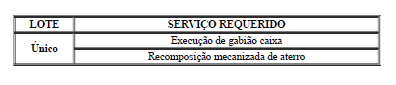 CAPACIDADE TÉCNICA:CAPACIDADE TÉCNICA:CAPACIDADE TÉCNICA:CAPACIDADE TÉCNICA:CAPACIDADE OPERACIONAL: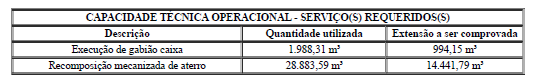 CAPACIDADE OPERACIONAL:CAPACIDADE OPERACIONAL:CAPACIDADE OPERACIONAL:CAPACIDADE OPERACIONAL: ÍNDICES ECONÔMICOS: CONFORME EDITAL.  ÍNDICES ECONÔMICOS: CONFORME EDITAL.  ÍNDICES ECONÔMICOS: CONFORME EDITAL.  ÍNDICES ECONÔMICOS: CONFORME EDITAL.  ÍNDICES ECONÔMICOS: CONFORME EDITAL. OBSERVAÇÕES: 13.10. O Edital e seus anexos estão disponíveis, na íntegra, no Portal Nacional de Contratações Públicas (PNCP) e endereço eletrônico https://www.gov.br/dnit/pt-br/assuntos/licitacoes/superintendencias/editais-de-licitacoes/.OBSERVAÇÕES: 13.10. O Edital e seus anexos estão disponíveis, na íntegra, no Portal Nacional de Contratações Públicas (PNCP) e endereço eletrônico https://www.gov.br/dnit/pt-br/assuntos/licitacoes/superintendencias/editais-de-licitacoes/.OBSERVAÇÕES: 13.10. O Edital e seus anexos estão disponíveis, na íntegra, no Portal Nacional de Contratações Públicas (PNCP) e endereço eletrônico https://www.gov.br/dnit/pt-br/assuntos/licitacoes/superintendencias/editais-de-licitacoes/.OBSERVAÇÕES: 13.10. O Edital e seus anexos estão disponíveis, na íntegra, no Portal Nacional de Contratações Públicas (PNCP) e endereço eletrônico https://www.gov.br/dnit/pt-br/assuntos/licitacoes/superintendencias/editais-de-licitacoes/.OBSERVAÇÕES: 13.10. O Edital e seus anexos estão disponíveis, na íntegra, no Portal Nacional de Contratações Públicas (PNCP) e endereço eletrônico https://www.gov.br/dnit/pt-br/assuntos/licitacoes/superintendencias/editais-de-licitacoes/.